Газета Качугского муниципального образования, городское поселение                                                                                          №3 (117)  от  29.02.2024 г.27.02.2024г.№ 90РОССИЙСКАЯ ФЕДЕРАЦИЯИРКУТСКАЯ ОБЛАСТЬКАЧУГСКИЙ МУНИЦИПАЛЬНЫЙ РАЙОНКАЧУГСКОЕ МУНИЦИПАЛЬНОЕ ОБРАЗОВАНИЕ,ГОРОДСКОЕ ПОСЕЛЕНИЕДУМАРЕШЕНИЕОБ ОТЧЁТЕ УЧАСТКОВОГО УПОЛНОМОЧЕННОГО ПОЛИЦИИ МО МВД РОССИИ «КАЧУГСКИЙ О ПРОДЕЛАННОЙ РАБОТЕ ЗА 2023 ГОД НА ТЕРРИТОРИИ КАЧУГСКОГО ГОРОДСКОГО ПОСЕЛЕНИЯ.В соответствии с Федеральным законом от 06.10.2003 года №131 – ФЗ «Об общих принципах организации местного самоуправления в Российской Федерации», Уставом Качугского муниципального образования, городское поселение, регламентом думы Качугского городского поселения, Дума Качугского городского поселения,                                                   РЕШИЛА:1.Отчёт участкового уполномоченного полиции МО МВД России «Качугский»,старшего лейтенанта полиции Ильина Георгия Олеговича, о проделанной работе за 2023 год на территории Качугского городского поселения принять к сведению.2.Рекомендовать участковому уполномоченному полиции МО МВД России «Качугский», совместно с администрацией посёлка провести встречи с гражданами посёлка по вопросу выпаса КРС.3.Опубликовать данное решение в газете «Вести Качуга» и в информационно – телекоммуникационной сети «Интернет».4.Настоящее решение вступает в силу на следующий день после его официального опубликования.5.Контроль за исполнением данного решения возложить на главу Качугского муниципального образования, городского поселения Воложанинова А.В.Глава Качугского муниципального образования,городское  поселения                                                                А.В.Воложанинов     Председатель Думы Качугскогогородского поселения                                                                    А.Г.Калашников                                           27.02.2024 г. № 91РОССИЙСКАЯ ФЕДЕРАЦИЯ 
ИРКУТСКАЯ ОБЛАСТЬ
КАЧУГСКИЙ РАЙОН 
КАЧУГСКОЕ МУНИЦИПАЛЬНОЕ ОБРАЗОВАНИЕ, ГОРОДСКОЕ ПОСЕЛЕНИЕ 
ДУМА                                                  РЕШЕНИЕОБ УСТАНОВЛЕНИИ ГРАНИЦ ТЕРРИТОРИИ ТЕРРИТОРИАЛЬНОГО ОБЩЕСТВЕННОГО САМОУПРАВЛЕНИЯ ТОС «УЮТНЫЙ ДВОРИК»В соответствии  со ст. 27 Федерального закона от 06.10.2003г. № 131-ФЗ «Об общих принципах организации местного самоуправления в Российской Федерации», ст.16 Устава Качугского муниципального образования, городское поселение, Дума Качугского городского поселения,РЕШИЛА:1. Установить границы территории территориального общественного самоуправления «Уютный дворик», согласно описанию границ (приложение №1) и схеме границ  территории (приложение №2).2. Опубликовать настоящее Решение в печатном издании «Вести Качуга», и разместить на официальном сайте администрации Качугского городского поселения в информационно-телекоммуникационной сети «Интернет». 4. Настоящее решение вступает в силу на следующий день после его официального опубликования. 5. Контроль за исполнением данного решения возложить на главу Качугского муниципального образования, городского поселения Воложанинова А.В.Глава Качугского муниципального образования,  городское поселение                                       		         А.В. ВоложаниновПредседатель Думы Качугского городского поселения                                                              А.Г. КалашниковПриложение № 1к решению Думы                                                                 Качугского городского поселения                                                                 от «27» февраля 2024г. № 91Описание границ территории территориального общественного     самоуправления ТОС  «Уютный дворик»Территория территориального общественного  самоуправления ТОС  «Уютный дворик» расположена на территории Качугского МО, городское поселение.Граница территории ТОС проходит вдоль земельных участков расположенных по адресу: р. п.Качуг ул. Северная д.1, д.3 кв.1., кв. 2, с восточной стороны, вдоль автомобильной дороги ул. Космическая, С южной стороны граница проходит вдоль автомобильной дороги ул. Лесная, ул. Космическая. С западной стороны граница проходит вдоль автомобильной дороги ул. Лесная.Приложение 2 к   решению Думы                                                                                                                                                                                 Качугского городского поселения                                                                                                                                                      от «27» февраля 2024г. № 91ТЕРРИТОРИЯ ТЕРРИТОРИАЛЬНОГООБЩЕСТВЕННОГО САМОУПРАВЛЕНИЯ «УЮТНЫЙ ДВОРИК»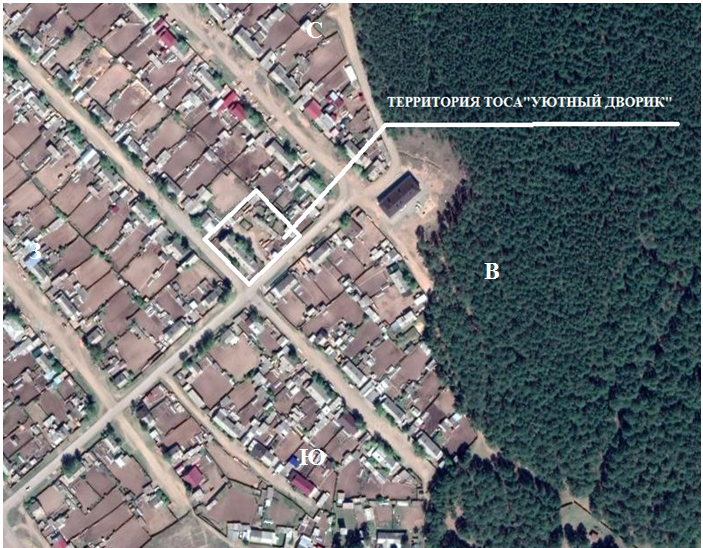 27.02.2024 г. № 92РОССИЙСКАЯ ФЕДЕРАЦИЯ 
ИРКУТСКАЯ ОБЛАСТЬ
КАЧУГСКИЙ РАЙОН 
КАЧУГСКОЕ МУНИЦИПАЛЬНОЕ ОБРАЗОВАНИЕ, ГОРОДСКОЕ ПОСЕЛЕНИЕ 
ДУМА                                                  РЕШЕНИЕОБ УСТАНОВЛЕНИИ ГРАНИЦ ТЕРРИТОРИИ ТЕРРИТОРИАЛЬНОГО ОБЩЕСТВЕННОГО САМОУПРАВЛЕНИЯ ТОС «КАРУСЕЛЬ ТВОРЧЕСТВА»В соответствии  со ст. 27 Федерального закона от 06.10.2003г. № 131-ФЗ «Об общих принципах организации местного самоуправления в Российской Федерации», ст.16 Устава Качугского муниципального образования, городское поселение, Дума Качугского городского поселения,РЕШИЛА:1. Установить границы территории территориального общественного самоуправления «Карусель творчества», согласно описанию границ (приложение №1) и схеме границ  территории (приложение №2).2. Опубликовать настоящее Решение в печатном издании «Вести Качуга», и разместить на официальном сайте администрации Качугского городского поселения в информационно-телекоммуникационной сети «Интернет». 4. Настоящее решение вступает в силу на следующий день после его официального опубликования. 5. Контроль за исполнением данного решения возложить на главу Качугского муниципального образования, городского поселения Воложанинова А.В.Глава Качугского муниципального образования,  городское поселение                                       		         А.В. ВоложаниновПредседатель Думы Качугского городского поселения                                                              А.Г. Калашников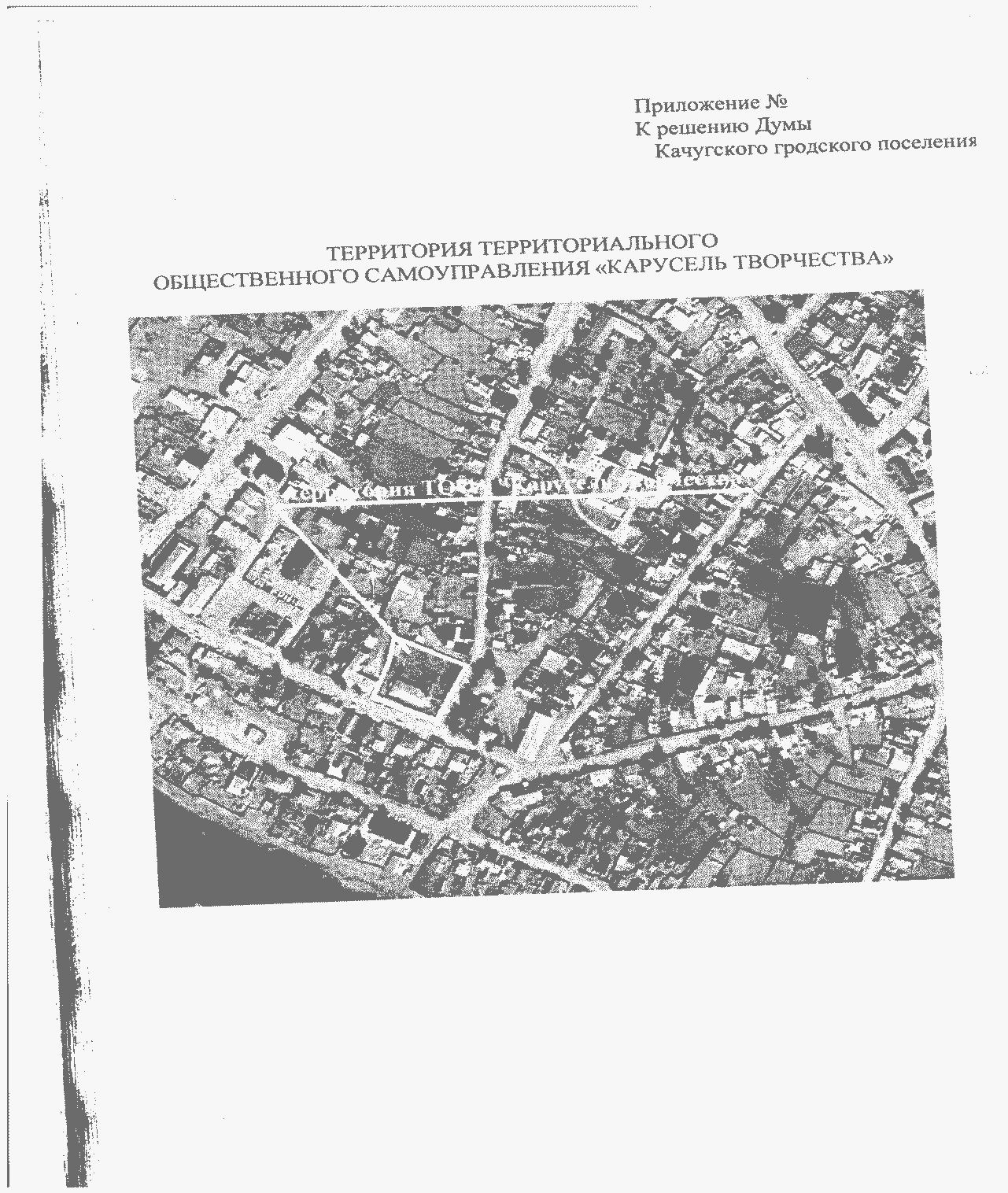 27.02.2024г. №93РОССИЙСКАЯ ФЕДЕРАЦИЯИРКУТСКАЯ ОБЛАСТЬКАЧУГСКИЙ МУНИЦИПАЛЬНЫЙ РАЙОНКАЧУГСКОЕ МУНИЦИПАЛЬНОЕ ОБРАЗОВАНИЕ,ГОРОДСКОЕ ПОСЕЛЕНИЕДУМАРЕШЕНИЕ«Об утверждении отчета об исполнения бюджета Качугского муниципального образования, городское поселение по итогам 4 квартала за 2023 года»Рассмотрев отчёт об исполнении бюджета Качугского муниципального образования (городское поселение)  за 4 квартал 2023 год, руководствуясь ст. 14, 52-65 Федерального Закона № 131 от 6 октября  2003 года «Об общих принципах организации местного самоуправления», ст. 38 Устава Качугского муниципального образования, городское поселение, бюджетным и налоговым кодексами РФ,  ст. 20, 21 Положения «О бюджетном процессе Качугского муниципального образования, городское поселение», утвержденного решением Думы Качугского муниципального образования, городское поселение №82 от 25.06.2014г., решениями Думы Качугского муниципального образования, городское поселение «О местном бюджете Качугского муниципального образования (городское поселение) на 2023 год и плановый период 2024 и 2025 годов» от 29.11.2022г. № 17, «О внесении изменений и дополнений в решение Думы Качугского городского поселения № 17 от 29.11.2022г. «О местном бюджете Качугского муниципального образования (городское поселение) на 2023 год и плановый период 2024 и 2025 годов» от 25.01.2023г. № 26, от 14.02.2023г. № 30, от 22.03.2023г. № 35, от 17.05.2023 г.  № 48, от 30.08.2023 г. № 56, от 26.09.2023 г. № 61, от 17.10.2023 г. № 64, от 28.11.2023 г. № 73, от 28.12.2023 г. № 83 Дума Качугского городского поселения,РЕШИЛА:1. Утвердить отчет об исполнении доходной части бюджета Качугского муниципального образования (городское поселение) по итогам 4 квартала за 2023 год в сумме 90 856 073 рублей 37 копеек, в том числе поступления собственных доходов в сумме 29 358 498 рублей 35 копеек и безвозмездные поступления в сумме 58 349 414 рублей 91 копеек. 2. Утвердить отчет об исполнении расходной части бюджета Качугского муниципального образования (городское поселение) по итогам 4 квартала за 2023 год в сумме 89 533 979 рублей 53 копеек. 3. Настоящее решение вступает в силу на следующий день после его официального опубликования.4. Опубликовать настоящее решение в печатном издании «Вести Качуга» и разместить на официальном сайте администрации Качугского городского поселения в информационно-телекоммуникационной сети «Интернет». Глава Качугского муниципального образования,городское поселение                                                                	А.В. ВоложаниновПредседатель Думы Качугского городского поселения    						    А.Г. Калашников27.02.2024 года № 94                           РОССИЙСКАЯ ФЕДЕРАЦИЯИРКУТСКАЯ ОБЛАСТЬКАЧУГСКИЙ РАЙОНКАЧУГСКОЕ МУНИЦИПАЛЬНОЕ ОБРАЗОВАНИЕ,ГОРОДСКОЕ ПОСЕЛЕНИЕДУМАРЕШЕНИЕо вНЕСЕНИИ ИЗМЕНЕНИЙ И ДОПОЛНЕНИЙ В РЕШЕНИЕ ДУМЫ КАЧУГСКОГО ГОРОДСКОГО ПОСЕЛЕНИЯ № 82 ОТ 28.12.2023 Г. «О местном бюджете Качугского муниципального образования (городское поселение) на 2024 год и на плановый период 2025 и 2026 годов» Руководствуясь Бюджетным кодексом Российской Федерации, Федеральным законом от 06 октября 2003 года  № 131-ФЗ «Об общих принципах организации местного самоуправления в Российской Федерации»,  статьями 38, 58 - 65 Устава Качугского муниципального образования, городское поселение, в соответствии с Положением «О бюджетном процессе Качугского муниципального образования, городское поселение», утвержденного Решением Думы Качугского муниципального образования, городское поселение от 25.06.2014г. № 82 (ред. 24.04.2019 г.), решениями Думы Качугского городского поселения «О местном бюджете Качугского муниципального образования (городское поселение) на 2024 год и плановый период 2025 и 2026 годов» от 28.12.2023 г. № 82, «О внесении изменений и дополнений в решение Думы Качугского городского поселения № 82 от 28.12.2023 г. «О местном бюджете Качугского муниципального образования, городское поселение на 2024 год и на плановый период 2025 и 2026 годов» от 30.01.2024 г. № 85, Дума Качугского городского поселения,РЕШИЛА:Внести в Решение Думы Качугского городского поселения № 82 от 28.12.2023 года следующие изменения и дополнения:пункт 1 изложить в следующей редакции: «Утвердить основные характеристики бюджета Качугского муниципального образования (городское поселение) (далее – бюджет поселения) на 2024 год:общий объем доходов в сумме 87 448,3 тыс. рублей, в том числе общий объем безвозмездных поступлений из бюджетов других уровней в сумме 60 439,6 тыс. рублей, общий объем расходов в сумме 96 272,1 тыс. рублей;размер дефицита в сумме 8 823,8 тыс. рублей, в том числе изменение остатков средств на счетах по учету средств бюджетов – 7 473,8 тыс. рублей 1 350,0 тыс. рублей или 5% утвержденного общего годового объема доходов бюджета поселения без учета утвержденного объема безвозмездных поступлений».2. Приложение № 5, 7, 9, 11, 13 изложить в новой редакции (прилагаются);3. Опубликовать настоящее Решение в печатном издании «Вести Качуга» и разместить на официальном сайте администрации Качугского городского поселения в информационно-телекоммуникационной сети «Интернет».4. Настоящее решение вступает в силу на следующий день после его официального опубликования.5. Контроль за исполнением данного решения возложить на главу Качугского муниципального образования, городского поселения Воложанинова А.В.Глава Качугского муниципальногообразования, городское поселение 				              А.В. Воложанинов   Председатель Думы Качугскогогородского поселения	           				                А.Г. Калашников            Пояснительная запискак решению думы Качугского городского поселения «о внесении изменений и дополнений в решение думы Качугского городского поселения № 82 от 28.12.2023 г. «О местном бюджете Качугского муниципального образования (городское поселение) на 2024 год и на плановый период 2025 и 2026 годов»	Изменения в решение думы Качугского городского поселения № 82 от 28.12.2023 г. «О местном бюджете Качугского муниципального образования (городское) поселение на 2024 год и плановый период 2025 и 2026 годов» связаны с внесением изменений в решение Думы муниципального района «Качугский район» от 28 декабря 2023 года № 226 «О районном бюджете на 2024 год и на плановый период 2024 и 2025 годов», а также с утверждением кассовой наличности.Доходы бюджетаОбщий объем доходов на 2024 год составит 87 448,3 тыс. рублей и увеличатся на 1 035,0 тыс. рублей, Собственные доходыПоступления собственных доходов в местный бюджет на 2024 год составят 27 008,7 тыс. рублей.Безвозмездные поступленияБезвозмездные поступления на 2024 год составят 60 439,6 тыс. рублей- увеличение составило 1 035,0 тыс. рублей, из них: дотация бюджетам поселений на выравнивание уровня бюджетной обеспеченности из бюджета муниципального района – 8 707,3 тыс. рублей;субвенция бюджетам поселений на выполнение передаваемых полномочий определена в сумме 74,1 тыс. рублей;субвенция на осуществление областного государственного полномочия по определению перечня должностных лиц органов местного самоуправления, уполномоченных составлять протоколы об административных правонарушениях, предусмотренных отдельными законами Иркутской области об административной ответственности в сумме 0,7 тыс. рублей;субвенция за счет средств федерального бюджета на осуществление полномочий по первичному воинскому учету на территориях, где отсутствуют военные комиссариаты в размере 524,6 тыс. рублей;прочие субсидии бюджетам городских поселений в 2024 году составит 47 085,3 тыс. рублей, в том числе:субсидия местным бюджетам на реализацию мероприятий перечня проектов народных инициатив в 2024 году составит 2 511,5 тыс. рублей;субсидия местным бюджетам на финансовую поддержку реализации инициативных проектов 2024 году составит 3 997,8 тыс. рублей;субсидия местным бюджетам на осуществление дорожной деятельности в отношении автомобильных дорог общего пользования местного значения, входящих в транспортный каркас Иркутской области в 2024 году, составит 40 000,0 тыс. рублей;субсидия местным бюджетам на актуализацию документов градостроительного зонирования, составят 576,0 тыс. рублей;субсидия бюджетам городских поселений на реализацию программ формирования современной городской среды, составит 3012,6 тыс. рублей, увеличение на 3012,6 тыс. рублей;Прочие межбюджетные трансферты, передаваемые бюджетам городских поселений – 1 035,0 тыс. рублей, увеличение составило 1 035,0 тыс. рублей.Расходы бюджетаРасходная часть бюджета Качугского муниципального образования (городское поселение) на 2024 год составит 96 272,1 тыс. рублей, увеличение составит 8 508,8 тыс. рублей.Расходы по разделу 01«Общегосударственные расходы»По разделу отражены расходы функционирование высшего должностного лица местного самоуправления, представительного органа власти, аппарата администрации, резервного фонда и другие общегосударственные вопросы.  Расходы по этому разделу на 2024 год составят 22 724,0 тыс. рублей, увеличение составит 2 586,1 тыс. рублей, из них на функционирование высшего должностного лица органа местного самоуправления  - 2 195,2 тыс. рублей (заработная плата и начисления на выплаты по оплате труда), увеличение составило 133,9 тыс. рублей, представительного органа – 1 547,3  тыс. рублей (заработная плата – 1 101,4 тыс. рублей,  начисления на выплаты по оплате труда – 331,4 тыс. рублей,  командировочные - 3 тыс. рублей, закупки в сфере информационных технологий 9,0 тыс.рублей, прочие работы и услуги 100,0 тыс. рублей), увеличение составило 39,0 тыс. рублей, на расходы  аппарата администрации  - 18 380,8 тыс. рублей (заработная плата и начисления на выплаты, коммунальные расходы, командировочные, услуги связи, приобретение материальных запасов, прочие услуги и работы, прочие расходы), увеличение составит 1 853,2 тыс. рублей, резервный фонд - 40 тыс. рублей, другие общегосударственные вопросы – 560,7 тыс. рублей, увеличение составит 560,0 тыс. рублей.Расходы по разделу 04«Национальная экономика»По данному разделу на 2024 год запланированы расходы в сумме 59 577,5 тыс. рублей и увеличатся на 1 001,1 тыс. рублей, в т.ч.: осуществление отдельных государственных полномочий в области регулирования тарифов на товары и услуги коммунального комплекса в сумме 74,1 тыс. рублей;создание условий и организации транспортного обслуживания населения в границах поселения в сумме 5 630,0 тыс. рублей;расходы на дорожное хозяйство – 53 273,4 тыс. рублей (в т.ч. средства дорожного фонда – 6 185,7 тыс. рублей, 2 700,0 тыс. рублей – реализация мероприятий перечня народных инициатив, 41 666,7 тыс. рублей - мероприятия на осуществление дорожной деятельности в отношении автомобильных дорог общего пользования местного значения, входящих в транспортный каркас Иркутской области, 2 221,0 тыс. рублей – реализация инициативных проектов, отдельные мероприятия в области дорожного хозяйства – 500,0 тыс. рублей), увеличение составит 1 001,1 тыс. рублей.Отдельные вопросы в области национальной экономики – 600,0 тыс. рублей. Расходы по разделу 05«Жилищно-коммунальное хозяйство»Расходы по данному разделу на 2024 год составят в сумме 10 731,5 тыс. рублей, увеличение составит 3 780,3 тыс. рублей, в том числена жилищное хозяйство – 50,0 тыс. рублей, на коммунальное хозяйство – 3 138,1 тыс. рублей, увеличение составит 2 406,5 тыс. рублей, на благоустройство поселка – 7 508,4 тыс. рублей, увеличение составит 1 368,8 тыс. рублей- на уличное освещение 996,0 тыс. рублей, увеличение составило 146,0 тыс. рублей, - прочие мероприятия по благоустройству – 751,3 тыс. рублей (уборка мусора, снега, обслуживание подвесного моста), увеличение составило 500,7 тыс. рублей, - по программе «Формирование современной городской среды» (мероприятия по благоустройство дворовых, общественных территорий) 3 040,1 тыс. рублей, за счет средств субсидии на реализацию программ формирования современной городской среды (3 012,6 тыс. рублей) запланировано благоустройство общественной территории в рп. Качуг (мемориальный комплекс «Судоверфь», расположенного по адресу р.п. Качуг, ул. Седова 5а), - реализация инициативного проекта «Ленское сияние» (монтаж архитектурной подсветки пешеходного навесного моста через р. Лена в р.п. Качуг) – 2 221,0 тыс. рублей (увеличение составило 222,1 тыс. рублей);- по программе «Комплексного развития систем коммунальной инфраструктуры» (монтаж каскадного освещения) – 500,0 тыс. рублей, (увеличение составило 500,0 тыс. рублей); взносы в ФКР Иркутской области на капитальный ремонт общего имущества в МКД по 35,0 тыс. рублей, увеличение составило 5,0 тыс. рублей.Расходы по разделу 07«Образование»Расходы по разделу «Образование» подразделу «Молодежная политика» запланированы на проведение мероприятий согласно плану мероприятий на 2024 год – 78,3 тыс. рублей, увеличение составило 68,3 тыс. рублейРасходы по разделу 08«Культура и кинематография»Расходы по разделу «Культура» планируются на проведение культурно-массовых мероприятий согласно плану мероприятий на 2024 год – 1 156,7 тыс. рублей, увеличение составило 1045,1 тыс. рублей.Расходы по разделу 10«Социальная политика»На 2024 год расходы по разделу «Социальная политика» предусмотрены в сумме 733,0 тыс. рублей, увеличение составило 27,9 тыс. рублей, в том числе: на доплату к пенсии муниципальным служащим – 588,0 тыс. рублей, увеличение составило 5,0 тыс. рублей; поддержку общественных организаций (совет ветеранов, совет инвалидов) – 127,0 тыс. рублей (увеличение составило 22,9 тыс. рублей), выплата почетным гражданам – 18,0 тыс. рублей.27.02.24г.95РОССИЙСКАЯ ФЕДЕРАЦИЯИРКУТСКАЯ ОБЛАСТЬКАЧУГСКИЙ РАЙОНКАЧУГСКОЕ МУНИЦИПАЛЬНОЕ ОБРАЗОВАНИЕ,ГОРОДСКОЕ ПОСЕЛЕНИЯДУМА КАЧУГСКОГО ГОРОДСКОГО ПОСЕЛЕНИЯРЕШЕНИЕ
 «О ВНЕСЕНИИ ИЗМЕНЕНИЙ В ПОЛОЖЕНИЯ О ЗЕМЕЛЬНОМ НАЛОГЕ НА ТЕРРИТОРИИ КАЧУГСКОГО ГОРОДСКОГО ПОСЕЛЕНИЯ»В соответствии с главой 31 Налогового кодекса Российской Федерации, Земельным кодексом Российской Федерации, Федеральным законом от 06.10.2003г №131 - ФЗ «Об общих принципах организации местного самоуправления в Российской Федерации», руководствуясь Уставом Качугского муниципального образования городского поселения, Дума Качугского городского поселения,                                                           РЕШИЛА:1. Внести изменения в решение Думы № 48 от 17.05.2023 года «Об утверждении положения о земельном налоге на территории Качугского городского поселения»:2. Пункты 2.1-4.7, 6.1, 6.2, 6.4-6.6 исключить.3. Пункт 5.1. изложить в новой редакции. 0,3 процента в отношении земельных участков:-	 отнесённых к землям сельскохозяйственного назначения или к землям в составе зон сельскохозяйственного использования в населённых пунктах и используемых для сельскохозяйственного производства;-	 занятых жилищным фондом и (или) объектами инженерной инфраструктуры жилищно-коммунального комплекса (за исключением части земельного участка, приходящейся на объект недвижимого имущества, не относящийся к жилищному фонду и (или) к объектам инженерной инфраструктуры жилищно-коммунального комплекса) или приобретенных (предоставленных) для жилищного строительства (за исключением земельных участков, приобретенных (предоставленных) для индивидуального жилищного строительства, используемых в предпринимательской деятельности);- не используемых в предпринимательской деятельности, приобретенных (предоставленных) для ведения личного подсобного хозяйства, садоводства или огородничества, а также земельных участков общего назначения, предусмотренных Федеральным законом от 29 июля 2017 года N 217-ФЗ "О ведении гражданами садоводства и огородничества для собственных нужд и о внесении изменений в отдельные законодательные акты Российской Федерации";4. Настоящее решение вступает в силу не ранее чем по истечении одного месяца со дня официального опубликования и распространяется на правоотношения возникшие с 1 января 2024 года.5. Опубликовать настоящее решение в печатном издании «Вести Качуга» и разместить на официальном сайте администрации Качугского городского поселения в информационно-телекоммуникационной сети «Интернет».6. Контроль за исполнением данного решения возложить на главу Качугского  муниципального образования, городское поселение А.В. Воложанинова.Глава Качугского муниципального образования,городское поселение                                                                       А.В. Воложанинов   Председатель Думы Качугского городскогопоселения                                                                                             А.Г. Калашников27.02.2024 г. № 96РОССИЙСКАЯ ФЕДЕРАЦИЯ 
ИРКУТСКАЯ ОБЛАСТЬ
КАЧУГСКИЙ РАЙОН 
КАЧУГСКОЕ МУНИЦИПАЛЬНОЕ ОБРАЗОВАНИЕ, ГОРОДСКОЕ ПОСЕЛЕНИЕ 
ДУМА                                                  РЕШЕНИЕОб исполнении решения Думы от 26.09.23г. №58 «О мероприятиях по оформлению дорог местного значения в муниципальную собственность и постановке их на учёт в Росреестр».В соответствии с Градостроительным кодексом Российской Федерации, Федеральным законом от 06 октября 2003г. № 131-ФЗ «Об общих принципах организации местного самоуправления в Российской Федерации», постановлением Правительства Российской Федерации от 01 октября 2015г. № 1050 «Об утверждении требований к программам комплексного развития социальной инфраструктуры поселений, городских округов», Генеральным планом Качугского муниципального образования, городское поселение, администрация  Качугского городского поселения, руководствуясь ст. 14 п. 21 Федерального Закона Российской Федерации от 06.10.2003г. № 131-ФЗ «Об общих принципах организации местного самоуправления в Российской Федерации», ст. 6 Устава Качугского муниципального образования, городское поселение, Дума Качугского городского поселения,РЕШИЛА:1.Принять информацию главного специалиста по земельным вопросам  Толмачёва А.Г. к сведению.2.Опубликовать настоящее Решение в печатном издании «Вести Качуга», и разместить на официальном сайте администрации Качугского городского поселения в информационно-телекоммуникационной сети «Интернет». 3.Настоящее решение вступает в силу на следующий день после его официального опубликования. 4.Контроль за исполнением данного решения возложить на главу Качугского муниципального образования, городского поселения Воложанинова А.В.Глава Качугского муниципального образования,  городское поселение                                       		         А.В. ВоложаниновПредседатель Думы Качугского городского поселения                                                              А.Г. Калашников27.02.2024 г. № 97РОССИЙСКАЯ ФЕДЕРАЦИЯ 
ИРКУТСКАЯ ОБЛАСТЬ
КАЧУГСКИЙ РАЙОН 
КАЧУГСКОЕ МУНИЦИПАЛЬНОЕ ОБРАЗОВАНИЕ,ГОРОДСКОЕ ПОСЕЛЕНИЕ 
ДУМАРЕШЕНИЕ«О ВНЕСЕНИИ ИЗМЕНЕНИЙ И ДОПОЛНЕНИЙ В УСТАВ КАЧУГСКОГО  МУНИЦИПАЛЬНОГО ОБРАЗОВАНИЯ, ГОРОДСКОЕ ПОСЕЛЕНИЕ»В целях приведения в соответствие с действующим законодательством, на основании  Федерального закона  от  6 октября 2003 года № 131-ФЗ «Об общих принципах организации местного самоуправления в Российской Федерации», Федерального закона  от  02.11.2023 № 517-ФЗ, "О внесении изменений в Федеральный закон "Об общих принципах организации местного самоуправления в Российской Федерации", руководствуясь  Уставом Качугского муниципального образования, городское поселение, Дума Качугского городского поселения,                                                  РЕШИЛА:1.Внести в Устав Качугского муниципального образования, городское поселение следующие изменения:1.1. Пункт 7 статьи 8 изложить в следующей редакции:«7) учреждение печатного средства массовой информации и (или) сетевого издания для обнародования муниципальных правовых актов, доведения до сведения жителей муниципального образования официальной информации;»2. В порядке, установленном Федеральным законом от 21.07.2005 № 97-ФЗ «О государственной регистрации Уставов муниципальных образований», предоставить настоящее решение на государственную регистрацию в Управление Министерства юстиции Российской Федерации по Иркутской области в течение 15 дней.3. Главе Качугского муниципального образования, городское поселение опубликовать настоящее решение после государственной регистрации в течение 7 дней и направить в Управление Министерства юстиции Российской Федерации по Иркутской области сведения об источнике и о дате официального опубликования настоящего решения для включения указанных сведений в государственный реестр уставов муниципальных образований Иркутской области в 10-дневный срок.4. Настоящее решение вступает в силу с момента опубликования в печатном издании «Вести Качуга».5. Контроль за исполнением данного решения возложить на главу Качугского муниципального образования, городского поселения Воложанинова А.В.Глава Качугского муниципальногообразования, городское поселение 				          А.В. Воложанинов   Председатель Думы Качугскогогородского поселения	           				             А.Г. КалашниковУчредитель: Дума и администрация  Качугского  городского  поселенияАдрес: п. Качуг, ул. Ленских Событий, д. 37Ответственные за выпуск:   Калашников А.Г. 		             Винокурова Е.А.Наименование группы, подгруппы, статьи и подстатьи доходовКод дохода бюджетной классификации2024 годНаименование группы, подгруппы, статьи и подстатьи доходовКод дохода бюджетной классификации2024 годДоходы бюджета-ИТОГОХ87 448,3в том числе:НАЛОГОВЫЕ И НЕНАЛОГОВЫЕ ДОХОДЫ000 1 00 00000 00 0000 00027 008,7НАЛОГИ НА ПРИБЫЛЬ, ДОХОДЫ182 1 01 00000 00 0000 00014 910,0Налог на доходы физических лиц182 1 01 02000 01 0000 11014 910,0Налог на доходы физических лиц с доходов, источником которых является налоговый агент, за исключением доходов, в отношении которых исчисление и уплата налога осуществляются в соответствии со статьями 227, 227.1 и 228 Налогового кодекса Российской Федерации182 1 01 02010 01 0000 11014 700,0Налог на доходы физических лиц с доходов, полученных от осуществления деятельности физическими лицами, зарегистрированными в качестве индивидуальных предпринимателей, нотариусов, занимающихся частной практикой, адвокатов, учредивших адвокатские кабинеты и других лиц, занимающихся частной практикой в соответствии со статьей 227 Налогового кодекса Российской Федерации182 1 01 02020 01 0000 11080,0Налог на доходы физических лиц с доходов, полученных физическими лицами в соответствии со статьей 228 Налогового кодекса Российской Федерации182 1 01 02030 01 0000 11078,0Налог на доходы физических лиц в виде фиксированных авансовых платежей с доходов, полученных физическими лицами, являющимися иностранными гражданами, осуществляющими трудовую деятельность по найму на основании патента в соответствии со статьей 227.1 НК РФ182 1 01 02040 01 0000 11052,0НАЛОГИ НА ТОВАРЫ (РАБОТЫ, УСЛУГИ), РЕАЛИЗУЕМЫЕ НА ТЕРРИТОРИИ РФ100 1 03 00000 01 0000 1105 906,7Акцизы по подакцизным товарам (продукции), производимым на территории РФ100 1 03 02000 01 0000 1105 906,7Доходы от уплаты акцизов на дизельное топливо, подлежащие распределению между бюджетами субъектов Российской Федерации и местными бюджетами с учетом установленных дифференцированных нормативов отчислений в местные бюджеты100 1 03 02230 01 0000 1103 080,6Доходы от уплаты акцизов на моторные масла для дизельных и (или) карбюраторных (инжекторных) двигателей, подлежащие распределению между бюджетами субъектов Российской Федерации и местными бюджетами с учетом установленных дифференцированных нормативов отчислений в местные бюджеты100 1 03 02240 01 0000 11014,7Доходы от уплаты акцизов на автомобильный бензин, подлежащие распределению между бюджетами субъектов Российской Федерации и местными бюджетами с учетом установленных дифференцированных нормативов отчислений в местные бюджеты100 1 03 02250 01 0000 1103 194,2Доходы от уплаты акцизов на прямогонный бензин, подлежащие распределению между бюджетами субъектов Российской Федерации и местными бюджетами с учетом установленных дифференцированных нормативов отчислений в местные бюджеты100 1 03 02260 01 0000 110-382,8НАЛОГИ НА СОВОКУПНЫЙ  ДОХОД182 1 05 00000 00 0000 11053,0Единый сельскохозяйственный налог182 1 05 03010 01 1000 11053,0НАЛОГИ НА ИМУЩЕСТВО182 1 06 00000 00 0000 0004 654,0Налог на имущество физических лиц182 1 06 01000 00 0000 110300,0Налог на имущество физических лиц, взимаемый по ставкам, применяемым к объектам налогообложения, расположенным в границах городских поселений182 1 06 01030 13 0000 110300,0Земельный налог182 1 06 06000 00 0000 1104 354,0Земельный налог с организаций, обладающих земельным участком, расположенным в границах городских  поселений182 1 06 06033 13 0000 1103 775,0Земельный налог с физических лиц, обладающих земельным участком, расположенным в границах  городских  поселений182 1 06 06043 13 0000 110579,0ДОХОДЫ ОТ ИСПОЛЬЗОВАНИЯ ИМУЩЕСТВА, НАХОДЯЩЕГОСЯ В ГОСУДАРСТВЕННОЙ И МУНИЦИПАЛЬНОЙ СОБСТВЕННОСТИ917 1 11 00000 00 0000 0001 300,0Доходы, получаемые в виде арендной либо иной платы за передачу в возмездное пользование государственного и муниципального имущества (за исключением имущества бюджетных и автономных учреждений, а также имущества государственных и муниципальных унитарных предприятий, в том числе казенных)917 1 11 05000 00 0000 1201 200,0Доходы, получаемые в виде арендной платы за земельные участки, государственная собственность на которые не разграничена, а также средства от продажи права на заключение договоров аренды указанных земельных участков917 1 11 05010 00 0000 1201 200,0Доходы, получаемые в виде арендной платы за земельные участки, государственная собственность на которые не разграничена и которые расположены в границах городских поселений, а также средства от продажи права на заключение договоров аренды указанных земельных участков917 1 11 05013 13 0000 1201 200,0Прочие поступления от использования имущества, находящегося в собственности городских поселений (за исключением имущества муниципальных бюджетных и автономных учреждений, а также имущества муниципальных унитарных предприятий, в том числе казенных)917 1 11 09045 13 0000 120100,0ДОХОДЫ ОТ ОКАЗАНИЯ ПЛАТНЫХ УСЛУГ И КОМПЕНСАЦИИ ЗАТРАТ ГОСУДАРСТВА917 1 13 00000 00 0000 000115,0Прочие доходы от оказания платных услуг (работ) получателями средств бюджетов городских поселений917 1 13 01995 13 0000 13090,0 Доходы, поступающие в порядке возмещения расходов, понесенных в связи с эксплуатацией имущества городских поселений917 1 13 02065 13 0000 13025,0ДОХОДЫ ОТ ПРОДАЖИ МАТЕРИАЛЬНЫХ И НЕМАТЕРИАЛЬНЫХ АКТИВОВ917 1 14 00000 00 0000 00070,0Доходы от продажи земельных участков, находящихся в государственной и муниципальной собственности917 1 14 06000 00 0000 43070,0Доходы от продажи земельных участков, государственная собственность на которые не разграничена917 1 14 06010 00 0000 43070,0Доходы от продажи земельных участков, государственная собственность на которые не разграничена и которые расположены в границах городских поселений 917 1 14 06013 13 0000 43070,0БЕЗВОЗМЕЗДНЫЕ  ПОСТУПЛЕНИЯ917 2 00 00000 00 0000 00060 439,6БЕЗВОЗМЕЗДНЫЕ  ПОСТУПЛЕНИЯ ОТ ДРУГИХ БЮДЖЕТОВ БЮДЖЕТНОЙ СИСТЕМЫ РФ917 2 02 00000 00 0000 00060 439,6Дотации бюджетам бюджетной системы РФ917 2 02 10000 00 0000 1508 707,3Дотации на выравнивание бюджетной обеспеченности из бюджетов муниципальных районов,городских округов с внутригородским делением917 2 02 16001 00 0000 1508 707,3Дотации бюджетам городских поселений на выравнивание бюджетной обеспеченности из бюджетов муниципальных районов917 2 02 16001 13 0000 1508 707,3Субвенции от других бюджетов бюджетной системы РФ917 2 02 03000 00 0000 150599,4Субвенции бюджетам городских поселений на выполнение передаваемых полномочий субъектов РФ917 2 0230024 13 0000 15074,8Субвенция бюджетам городских поселений на осуществление первичного воинского учета, где отсутствуют военные комиссариаты917 2 0235118 13 0000 150524,6Субсидии бюджетам бюджетной системы РФ (межбюджетные субсидии)917 2 02 02000 00 0000 15050 097,9Субсидии бюджетам городских поселений на реализацию программ формирования современной городской среды917 2 02 25555 13 0000 1503 012,6Прочие субсидии бюджетам городских поселений917 2 02 29999 13 0000 15047 085,3Прочие межбюджетные трансферты917 2 02 40000 00 0000 1501035,0Прочие межбюджетные трансферты, передаваемые бюджетам городских поселений917 2 02 49999 13 0000 1501035,0ИТОГО ДОХОДОВ87448,3тыс.руб.НаименованиеРзПзСуммаОбщегосударственные вопросы0122 724,0Функционирование высшего должностного лица субъекта РФ и муниципального образования01022 195,2Функционирование законодательных (представительных) органов государственной власти и представительных органов муниципальных образований01031 547,3Функционирование Правительства РФ, высших органов исполнительной власти субъектов РФ, местных администраций010418 380,8Резервные фонды011140,0Другие общегосударственные вопросы0113560,7Национальная оборона02524,6Мобилизационная и вневойсковая подготовка0203524,6Национальная безопасность и правоохранительная деятельность03319,5Защита населения и территории от последствий чрезвычайных ситуаций природного и техногенного характера, пожарная безопасность0310284,0Другие вопросы в области национальной безопасности и правоохранительной деятельности031435,5Национальная экономика0459 577,5Общеэкономические вопросы040174,1Транспорт04085 630,0Дорожное хозяйство (дорожные фонды)040953 273,4Другие вопросы в области национальной экономики0412600,0Жилищно-коммунальное хозяйство0510 731,5Жилищное хозяйство050150,0Коммунальное хозяйство05023 138,1Благоустройство05037 508,4Другие вопросы в области жилищно-коммунального хозяйства050535,0Образование0778,3Молодежная политика и оздоровление детей070778,3Культура, кинематография 081 156,7Культура 08011 156,7Социальная политика10733,0Пенсионное обеспечение1001588,0Другие вопросы в области социальной политики1006145,0Физическая культура и спорт11100,0Физическая культура1101100,0Обслуживание государственного и муниципального долга131,0Обслуживание муниципального долга13011,0Межбюджетные трансферты общего характера бюджетам бюджетной системы РФ14326,0Прочие межбюджетные трансферты общего характера1403326,0ВСЕГО РАСХОДОВ96 272,1тыс.руб.НаименованиеРзПрЦСРВРСуммаОбщегосударственные вопросы0122 724,0Функционирование высшего должностного лица местного самоуправления01022 195,2Руководство и управление в сфере установленных функций органов государственной власти субъектов Российской Федерации и органов местного самоуправления010200200000002 195,2Глава муниципального образования010200203000002 195,2Фонд оплаты труда государственных (муниципальных) органов 010200203000001211 686,0Взносы по обязательному социальному страхованию на выплаты денежного содержания и иные выплаты работникам государственных (муниципальных) органов01020020300000129509,2Функционирование законодательных (представительных) органов государственной власти и представительных органов муниципальных образований 01031 547,3Председатель представительного органа муниципального образования010300211000001 547,3Фонд оплаты труда государственных (муниципальных) органов 010300211000001211 101,4Взносы по обязательному социальному страхованию на выплаты денежного содержания и иные выплаты работникам государственных (муниципальных) органов01030021100000129331,4Иные выплаты персоналу государственных (муниципальных) органов, за исключением фонда оплаты труда010300211000001223,0Закупка товаров, работ и услуг в сфере информационно-коммуникационных технологий010300211000002429,0Прочая закупка товаров, работ и услуг для обеспечения государственных(муниципальных) нужд01030021100000244100,0Уплата прочих налогов, сборов010300211000008521,0Уплата иных платежей010300211000008531,5Функционирование Правительства Российской Федерации, высших исполнительных органов государственной власти субъектов Российской Федерации, местных администраций010418 380,8Руководство и управление в сфере установленных функций органов государственной власти субъектов Российской Федерации и органов местного самоуправления0104002000000018 380,8Центральный аппарат 0104002040000018 380,8Фонд оплаты труда государственных (муниципальных) органов 0104002040000012111 103,3Взносы по обязательному социальному страхованию на выплаты денежного содержания и иные выплаты работникам государственных (муниципальных) органов010400204000001293 337,5Иные выплаты персоналу государственных (муниципальных) органов, за исключением фонда оплаты труда0104002040000012280,0Закупка товаров, работ и услуг в сфере информационно-коммуникационных технологий 01040020400000242253,0Прочая закупка товаров, работ и услуг для обеспечения государственных (муниципальных) нужд010400204000002442 017,0Закупка энергетических ресурсов010400204000002471 523,0Уплата налога на имущество организаций и земельного налога0104002040000085130,0Уплата прочих налогов, сборов0104002040000085216,0Уплата иных платежей0104002040000085321,0Резервные фонды 011140,0Резервные фонды 0111070000000040,0Резервные фонды муниципального образования0111070050000040,0Резервные средства0111070050000087040,0Другие общегосударственные вопросы0113560,7Прочая закупка товаров, работ и услуг для обеспечения государственных (муниципальных) нужд011390A01731502440,7Прочая закупка товаров, работ и услуг для обеспечения государственных (муниципальных) нужд01130900200000244560,0Национальная оборона02524,6Мобилизационная и вневойсковая подготовка0203524,6Субвенция на осуществление воинского учета, где отсутствуют военкоматы020390A0151180524,6Фонд оплаты труда государственных (муниципальных) органов 020390A0151180121377,3Иные выплаты персоналу государственных (муниципальных)органов, за исключением фонда оплаты труда020390A01511801222,0Взносы по обязательному социальному страхованию на выплаты денежного содержания и иные выплаты работникам государственных (муниципальных) органов020390A0151180129113,9Закупка товаров, работ и услуг в сфере информационно-коммуникационных технологий020390A01511802423,0Прочая закупка товаров, работ и услуг для обеспечения государственных (муниципальных) нужд020390A015118024419,4Закупка энергетических ресурсов020390A01511802479,0Национальная безопасность и правоохранительная деятельность03 319,5Защита населения и территории от чрезвычайных ситуаций природного и техногенного характера, пожарная безопасность0310284,0Долгосрочная муниципальная целевая программа «Обеспечение первичных мер предупреждения чрезвычайных ситуаций в сфере гражданской обороны и пожарной безопасности на территории  Качугского муниципального образования, городское
поселение»03107953700000284,0Предупреждение и ликвидация последствий чрезвычайных ситуаций и стихийных бедствий природного и техногенного характера03107953700000284,0Прочая закупка товаров, работ и услуг для обеспечения государственных (муниципальных) нужд03107953700000244284,0Другие вопросы в области национальной безопасности и правоохранительной деятельности031435,5Муниципальная программа «Поддержка социально ориентированных некоммерческих организаций в Качугском городском поселении на 2020-2024  годы»0314795130000035,5Прочая закупка товаров, работ и услуг для обеспечения государственных (муниципальных) нужд031479513000024435,5Национальная экономика0459 577,5Общеэкономические вопросы040174,1Осуществление отдельных областных государственных полномочий в сфере водоснабжения и водоотведения0401613017311074,1Фонд оплаты труда государственных (муниципальных) органов 0401613017311012154,6Взносы по обязательному социальному страхованию на выплаты денежного содержания и иные выплаты работникам государственных (муниципальных) органов0401613017311012916,5Прочая закупка товаров, работ и услуг для обеспечения государственных (муниципальных) нужд040161301731102443,0Транспорт04085 630,0Автомобильный транспорт040830300000005 630,0Отдельные мероприятия в области автомобильного транспорта040830302000005 630,0Прочая закупка товаров, работ и услуг для обеспечения государственных (муниципальных) нужд040830302000002445 630,0Дорожное хозяйство (дорожные фонды)040953 273,4Программа "Комплексного развития транспортной инфраструктуры"040979512000006 185,7Прочая закупка товаров, работ и услуг для обеспечения государственных (муниципальных) нужд040979512000002446 185,7Отдельные мероприятия в области дорожного хозяйства04093150003000500,0Прочая закупка товаров, работ и услуг для обеспечения государственных (муниципальных) нужд04093150003000244500,0Реализация мероприятий перечня инициативных проектов040931500S23802 221,0Прочая закупка товаров, работ и услуг для обеспечения государственных (муниципальных) нужд040931500S23802442 221,0Реализация мероприятий перечня проектов народных инициатив040931500S23702 700,0Прочая закупка товаров, работ и услуг для обеспечения государственных (муниципальных) нужд040931500S23702442 700,0Субсидии местным бюджетам на осуществление дорожной деятельности в отношении автомобильных дорог общего пользования местного значения, входящих в транспортный каркас Иркутской области040963104S291641 666,7Закупка товаров, работ, услуг в целях капитального ремонта государственного (муниципального) имущества040963104S291624334 086,7Прочая закупка товаров, работ и услуг для обеспечения государственных (муниципальных) нужд040963104S29162447 580,0Другие вопросы в области национальной экономики0412600,0Мероприятия в рамках ведомственного проекта "Совершенствование градостроительной  деятельности на территории муниципальных образований Иркутской области"041260401S2904600,0Прочая закупка товаров, работ и услуг для обеспечения государственных (муниципальных) нужд041260401S2904244600,0Жилищно-коммунальное хозяйство0510 731,5Жилищное хозяйство050150,0Закупка товаров, работ и услуг для обеспечения государственных (муниципальных) нужд0501350020000050,0Прочая закупка товаров, работ и услуг0501350020000024450,0Коммунальное хозяйство05023 138,1Программа "Модернизация объектов коммунальной инфраструктуры"05027950500000681,6Прочая закупка товаров, работ и услуг05027950500000244681,6Целевая программа «Комплексного развития систем коммунальной инфраструктуры на 2013-2032г»050279509000002442 456,5Прочая закупка товаров, работ и услуг050279509000002442 456,5Благоустройство05037 508,4Уличное освещение05036000100000996,0Прочая закупка товаров, работ и услуг для обеспечения государственных (муниципальных) нужд05036000100000244146,0Закупка энергетических ресурсов05036000100000247850,0Прочие мероприятия по благоустройству05036000500000751,3Прочая закупка товаров, работ и услуг для обеспечения государственных (муниципальных) нужд05036000500000244751,3Реализация мероприятий перечня инициативных проектов050360005S23802 221,0Прочая закупка товаров, работ и услуг для обеспечения государственных (муниципальных) нужд050360005S23802442 221,0Муниципальная программа «Формирование современной городской среды»0503721F2L55513 040,1Прочая закупка товаров, работ и услуг для обеспечения государственных (муниципальных) нужд0503721F2L55512443 040,1Целевая программа «Комплексного развития систем коммунальной инфраструктуры»  05037950900000500,0Прочая закупка товаров, работ и услуг для обеспечения государственных (муниципальных) нужд05037950900000244500,0Другие вопросы в области жилищно-коммунального хозяйства050535,0Капитальный ремонт муниципального жил.фонда.0505350020000035,0Прочая закупка товаров, работ и услуг для обеспечения государственных (муниципальных) нужд0505350020000024435,0Образование0778,3Молодежная политика и оздоровление детей070778,3МП «Развитие молодежной политики на территории Качугского муниципального образования, городское поселение»0707795070000078,3Прочая закупка товаров, работ и услуг для обеспечения государственных (муниципальных) нужд0707795070000024478,3Культура, кинематография081 156,7Культура08011 156,7Иные межбюджетные трансферты на востановление мемориальных сооружений и объектов, увековечивающих память погибших при защите Отечества080155301744111 035,0Прочая закупка товаров, работ и услуг для обеспечения государственных (муниципальных) нужд080155301744112441 035,0Программа "Развитие культуры на территории Качугского городского поселения"08017951000000121,7Прочая закупка товаров, работ и услуг для обеспечения государственных (муниципальных) нужд08017951000000244121,7Социальная политика10733,0Пенсионное обеспечение1001588,0Доплата к пенсиям, дополнительное пенсионное обеспечение10014910000000588,0Доплаты к пенсиям муниципальных служащих10014910100000588,0Иные пенсии, социальные доплаты к пенсиям10014910100000312588,0Другие вопросы в области социальной политики1006145,0Мероприятия в области социальной политики1006514010000036018,0Муниципальная программа «Поддержка социально ориентированных некоммерческих организаций в Качугском городском поселении10067951300000127,0Прочая закупка товаров, работ и услуг для обеспечения государственных (муниципальных) нужд10067951300000244127,0Физическая культура и спорт11100,0Физическая культура1101100,0МП «Развитие физической культуры и спорта в Качугском муниципальном образовании, городское поселение»11017950600000100,0Прочая закупка товаров, работ и услуг для обеспечения государственных (муниципальных) нужд11017950600000244100,0Обслуживание государственного и муниципального долга131,0Обслуживание муниципального долга13016503000007301,0Межбюджетные трансферты14326,0Иные межбюджетные трансферты14035210600000540326,0ВСЕГО96 272,1тыс.руб.НаименованиеГРБСРзПрЦСРВРСуммаОбщегосударственные вопросы9170122 724,0Функционирование высшего должностного лица местного самоуправления91701022 195,2Руководство и управление в сфере установленных функций органов государственной власти субъектов Российской Федерации и органов местного самоуправления917010200200000002 195,2Глава муниципального образования917010200203000002 195,2Фонд оплаты труда государственных (муниципальных) органов 917010200203000001211 686,0Взносы по обязательному социальному страхованию на выплаты денежного содержания и иные выплаты работникам государственных (муниципальных) органов91701020020300000129509,2Функционирование законодательных (представительных) органов государственной власти и представительных органов муниципальных образований 91601031 547,3Председатель представительного органа муниципального образования916010300211000001 547,3Фонд оплаты труда государственных (муниципальных) органов 916010300211000001211 101,4Взносы по обязательному социальному страхованию на выплаты денежного содержания и иные выплаты работникам государственных (муниципальных) органов91601030021100000129331,4Иные выплаты персоналу государственных (муниципальных) органов, за исключением фонда оплаты труда916010300211000001223,0Закупка товаров, работ и услуг в сфере информационно-коммуникационных технологий916010300211000002429,0Прочая закупка товаров, работ и услуг для обеспечения государственных(муниципальных) нужд91601030021100000244100,0Уплата прочих налогов, сборов916010300211000008521,0Уплата иных платежей916010300211000008531,5Функционирование Правительства Российской Федерации, высших исполнительных органов государственной власти субъектов Российской Федерации, местных администраций917010418 380,8Руководство и управление в сфере установленных функций органов государственной власти субъектов Российской Федерации и органов местного самоуправления9170104002000000018 380,8Центральный аппарат 9170104002040000018 380,8Фонд оплаты труда государственных (муниципальных) органов 9170104002040000012111 103,3Взносы по обязательному социальному страхованию на выплаты денежного содержания и иные выплаты работникам государственных (муниципальных) органов917010400204000001293 337,5Иные выплаты персоналу государственных (муниципальных) органов, за исключением фонда оплаты труда9170104002040000012280,0Закупка товаров, работ и услуг в сфере информационно-коммуникационных технологий 91701040020400000242253,0Прочая закупка товаров, работ и услуг для обеспечения государственных (муниципальных) нужд917010400204000002442 017,0Закупка энергетических ресурсов917010400204000002471 523,0Исполнение судебных актов РФ и мировых соглашений по возмещению вреда917010400204000008310,0Уплата налога на имущество организаций и земельного налога9170104002040000085130,0Уплата прочих налогов, сборов9170104002040000085216,0Уплата иных платежей9170104002040000085321,0Резервные фонды 917011140,0Резервные фонды 9170111070000000040,0Резервные фонды муниципального образования9170111070050000040,0Резервные средства9170111070050000087040,0Другие общегосударственные вопросы9170113560,7Прочая закупка товаров, работ и услуг для обеспечения государственных (муниципальных) нужд917011390A01731502440,7Прочая закупка товаров, работ и услуг для обеспечения государственных (муниципальных) нужд91701130900200000244560,0Национальная оборона91702524,6Мобилизационная и вневойсковая подготовка9170203524,6Субвенция на осуществление воинского учета, где отсутствуют военкоматы917020390A0151180524,6Фонд оплаты труда государственных (муниципальных) органов 917020390A0151180121377,3Иные выплаты персоналу государственных (муниципальных)органов, за исключением фонда оплаты труда917020390A01511801222,0Взносы по обязательному социальному страхованию на выплаты денежного содержания и иные выплаты работникам государственных (муниципальных) органов917020390A0151180129113,9Закупка товаров, работ и услуг в сфере информационно-коммуникационных технологий917020390A01511802423,0Прочая закупка товаров, работ и услуг для обеспечения государственных (муниципальных) нужд917020390A015118024419,4Закупка энергетических ресурсов917020390A01511802479,0Национальная безопасность и правоохранительная деятельность91703 319,5Защита населения и территории от чрезвычайных ситуаций природного и техногенного характера, пожарная безопасность9170310284,0Долгосрочная муниципальная целевая программа «Обеспечение первичных мер предупреждения чрезвычайных ситуаций в сфере гражданской обороны и пожарной безопасности на территории  Качугского муниципального образования, городское поселение»91703107953700000284,0Предупреждение и ликвидация последствий чрезвычайных ситуаций и стихийных бедствий природного и техногенного характера91703107953700000284,0Прочая закупка товаров, работ и услуг для обеспечения государственных (муниципальных) нужд91703107953700000244284,0Другие вопросы в области национальной безопасности и правоохранительной деятельности917031435,5Муниципальная программа «Поддержка социально ориентированных некоммерческих организаций в Качугском городском поселении на 2020-2024  годы»9170314795130000035,5Прочая закупка товаров, работ и услуг для обеспечения государственных (муниципальных) нужд9170314795130000024435,5Национальная экономика9170459 577,5Общеэкономические вопросы917040174,1Осуществление отдельных областных государственных полномочий в сфере водоснабжения и водоотведения9170401613017311074,1Фонд оплаты труда государственных (муниципальных) органов 9170401613017311012154,6Взносы по обязательному социальному страхованию на выплаты денежного содержания и иные выплаты работникам государственных (муниципальных) органов9170401613017311012916,5Прочая закупка товаров, работ и услуг для обеспечения государственных (муниципальных) нужд917040161301731102443,0Транспорт91704085 630,0Автомобильный транспорт917040830300000005 630,0Отдельные мероприятия в области автомобильного транспорта917040830302000005 630,0Прочая закупка товаров, работ и услуг для обеспечения государственных (муниципальных) нужд917040830302000002445 630,0Дорожное хозяйство (дорожные фонды)917040953 273,4Программа "Комплексного развития транспортной инфраструктуры"917040979512000006 185,7Прочая закупка товаров, работ и услуг для обеспечения государственных (муниципальных) нужд917040979512000002446 185,7Отдельные мероприятия в области дорожного хозяйства91704093150003000500,0Прочая закупка товаров, работ и услуг для обеспечения государственных (муниципальных) нужд91704093150003000244500,0Реализация мероприятий перечня инициативных проектов917040931500S23802 221,0Прочая закупка товаров, работ и услуг для обеспечения государственных (муниципальных) нужд917040931500S23802442 221,0Реализация мероприятий перечня проектов народных инициатив917040931500S23702 700,0Прочая закупка товаров, работ и услуг для обеспечения государственных (муниципальных) нужд917040931500S23702442 700,0Субсидии местным бюджетам на осуществление дорожной деятельности в отношении автомобильных дорог общего пользования местного значения, входящих в транспортный каркас Иркутской области917040963104S291641 666,7Закупка товаров, работ, услуг в целях капитального ремонта государственного (муниципального) имущества917040963104S291624334 086,7Прочая закупка товаров, работ и услуг для обеспечения государственных (муниципальных) нужд917040963104S29162447 580,0Другие вопросы в области национальной экономики9170412600,0Мероприятия в рамках ведомственного проекта "Совершенствование градостроительной  деятельности на территории муниципальных образований Иркутской области"917041260401S2904600,0Прочая закупка товаров, работ и услуг для обеспечения государственных (муниципальных) нужд917041260401S2904244600,0Жилищно-коммунальное хозяйство9170510 731,5Жилищное хозяйство917050150,0Закупка товаров, работ и услуг для обеспечения государственных (муниципальных) нужд9170501350020000050,0Прочая закупка товаров, работ и услуг9170501350020000024450,0Коммунальное хозяйство91705023 138,1Программа "Модернизация объектов коммунальной инфраструктуры"91705027950500000244681,6Целевая программа «Комплексного развития систем коммунальной инфраструктуры на 2013-2032г»917050279509000002442 456,5Благоустройство91705037 508,4Уличное освещение91705036000100000996,0Прочая закупка товаров, работ и услуг для обеспечения государственных (муниципальных) нужд91705036000100000244146,0Закупка энергетических ресурсов91705036000100000247850,0Прочие мероприятия по благоустройству91705036000500000751,3Прочая закупка товаров, работ и услуг для обеспечения государственных (муниципальных) нужд91705036000500000244751,3Реализация мероприятий перечня инициативных проектов917050360005S23802 221,0Прочая закупка товаров, работ и услуг для обеспечения государственных (муниципальных) нужд917050360005S23802442 221,0Муниципальная программа «Формирование современной городской среды»9170503721F2L55513 040,1Прочая закупка товаров, работ и услуг для обеспечения государственных (муниципальных) нужд9170503721F2L55512443 040,1Целевая программа «Комплексного развития систем коммунальной инфраструктуры»  91705037950900000500,0Прочая закупка товаров, работ и услуг для обеспечения государственных (муниципальных) нужд91705037950900000244500,0Другие вопросы в области жилищно-коммунального хозяйства917050535,0Капитальный ремонт муниципального жил.фонда.9170505350020000035,0Прочая закупка товаров, работ и услуг для обеспечения государственных (муниципальных) нужд9170505350020000024435,0Охрана окружающей среды 917060,0Другие вопросы в области охраны окружающей среды917060565201S29710,0Прочая закупка товаров, работ и услуг для обеспечения государственных (муниципальных) нужд917060565201S29712440,0Образование9170778,3Молодежная политика и оздоровление детей917070778,3МП «Развитие молодежной политики на территории Качугского муниципального образования, городское поселение»9170707795070000078,3Прочая закупка товаров, работ и услуг для обеспечения государственных (муниципальных) нужд9170707795070000024478,3Культура, кинематография917081 156,7Культура91708011 156,7Иные межбюджетные трансферты на востановление мемориальных сооружений и объектов, увековечивающих память погибших при защите Отечества917080155301744111 035,0Прочая закупка товаров, работ и услуг для обеспечения государственных (муниципальных) нужд917080155301744112441035Программа "Развитие культуры на территории Качугского городского поселения"91708017951000000121,7Прочая закупка товаров, работ и услуг для обеспечения государственных (муниципальных) нужд91708017951000000244121,7Социальная политика91710733,0Пенсионное обеспечение9171001588,0Доплата к пенсиям, дополнительное пенсионное обеспечение91710014910000000588,0Доплаты к пенсиям муниципальных служащих91710014910100000588,0Иные пенсии, социальные доплаты к пенсиям91710014910100000312588,0Другие вопросы в области социальной политики9171006145,0Мероприятия в области социальной политики9171006514010000036018,0Муниципальная программа «Поддержка социально ориентированных некоммерческих организаций в Качугском городском поселении91710067951300000127,0Прочая закупка товаров, работ и услуг для обеспечения государственных (муниципальных) нужд91710067951300000244127,0Физическая культура и спорт91711100,0Физическая культура9171101100,0МП «Развитие физической культуры и спорта в Качугском муниципальном образовании, городское поселение»91711017950600000100,0Прочая закупка товаров, работ и услуг для обеспечения государственных (муниципальных) нужд91711017950600000244100,0Обслуживание государственного и муниципального долга917131,0Обслуживание муниципального долга91713016503000007301,0Межбюджетные трансферты91714326,0Иные межбюджетные трансферты91714035210600000540326,0ВСЕГО96 272,1Перечень муниципальных целевых программ, предусмотренных к финансированию за счет средств местного бюджета на 2024 годПеречень муниципальных целевых программ, предусмотренных к финансированию за счет средств местного бюджета на 2024 годПеречень муниципальных целевых программ, предусмотренных к финансированию за счет средств местного бюджета на 2024 годПеречень муниципальных целевых программ, предусмотренных к финансированию за счет средств местного бюджета на 2024 годтыс.руб.№ п/пНаименование муниципальной программыБюджетная классификацияБюджетная классификацияБюджетная классификацияСумма№ п/пНаименование муниципальной программыРзПзМинЦСРСумма1Целевая программа «Комплексного развития транспортной инфраструктуры Качугского муниципального образования, городское поселение на 2018-2032 годы»040991779512000006 185,71Целевая программа «Комплексного развития транспортной инфраструктуры Качугского муниципального образования, городское поселение на 2018-2032 годы»040991731500S23802 221,01Целевая программа «Комплексного развития транспортной инфраструктуры Качугского муниципального образования, городское поселение на 2018-2032 годы»040991731500S23702 700,01Целевая программа «Комплексного развития транспортной инфраструктуры Качугского муниципального образования, городское поселение на 2018-2032 годы»040991763104S291641 666,72Целевая программа «Модернизация объектов коммунальной инфраструктуры»05029177950500000681,62Целевая программа «Комплексного развития систем коммунальной инфраструктуры на 2013-2032г»050291779509000002 456,52Целевая программа «Комплексного развития систем коммунальной инфраструктуры на 2013-2032г»05039177950900000500,03Муниципальная программа «Формирование современной городской среды»0503917721F2L55513 040,14Целевая программа «Молодежная политика»0707917795070000078,35Муниципальная программа «Развитие культуры в Качугском муниципальном образовании, городское поселение»080191755301744111 035,05Муниципальная программа «Развитие культуры в Качугском муниципальном образовании, городское поселение»080191779510000001 156,76Муниципальная программа «Развитие физической культуры и спорта в Качугском муниципальном образовании, городское поселение»11019177950600000100,07Муниципальная программа «Поддержка социально ориентированных некоммерческих организаций в Качугском городском поселении»0314917795130000035,57Муниципальная программа «Поддержка социально ориентированных некоммерческих организаций в Качугском городском поселении»10069177951300000127,08Долгосрочная муниципальная целевая программа "Обеспечение первичных мер предупреждения чрезвычайных ситуаций в сфере гражданской обороны и пожарной безопасности на территории  Качугского муниципального образования, городское поселение"03109177953700000284,0Целевая программа «Комплексного развития социальной инфраструктуры Качугского муниципального образования, городское поселение на 2018-2032 годы»041291760401S2904600,0Итого:62 868,1Источники внутреннего финансирования
 дефицита бюджета Качугского муниципального образования (городское поселения)                                           на 2024 годИсточники внутреннего финансирования
 дефицита бюджета Качугского муниципального образования (городское поселения)                                           на 2024 годИсточники внутреннего финансирования
 дефицита бюджета Качугского муниципального образования (городское поселения)                                           на 2024 годИсточники внутреннего финансирования
 дефицита бюджета Качугского муниципального образования (городское поселения)                                           на 2024 годНаименование  показателяКод строкиКод дохода по КДтыс. руб.1234ИТОГО500917 90 00 00 00 00 0000 0008 823,8Источники внутреннего финансирования дефицита бюджета520917 01 00 00 00 00 0000 0008 823,8Кредиты кредитных организаций в валюте Российской Федерации520917 01 02 00 00 00 0000 0001 350,0Привлечение кредитов от кредитных организаций в валюте Российской Федерации520917 01 02 00 00 00 0000 7001 350,0Привлечение кредитов от кредитных организаций бюджетами  городских поселений в валюте Российской Федерации520917 01 02 00 00 13 0000 7101 350,0Погашение кредитов, предоставленных кредитными организациями в валюте Российской Федерации520917 01 02 00 00 00 0000 8000,0Погашение бюджетами городских поселений кредитов от кредитных организаций в валюте Российской Федерации520917 01 02 00 00 13 0000 8100,0Бюджетные кредиты из других бюджетов бюджетной системы Российской Федерации 520917 01 03 01 00 00 0000 0000,0Привлечение бюджетных кредитов из других бюджетов бюджетной системы Российской Федерации в валюте Российской Федерации520917 01 03 01 00 00 0000 7000,0Привлечение кредитов из других бюджетов бюджетной системы Российской Федерации бюджетами городских поселений Российской Федерации в валюте Российской Федерации520917 01 03 01 00 13 0000 7100,0Погашение бюджетных кредитов, полученных из других бюджетов бюджетной системы Российской Федерации в валюте Российской Федерации520917 01 03 01 00 00 0000 8000,0Погашение бюджетами городских поселений Российской Федерации кредитов из других бюджетов бюджетной системы Российской Федерации в валюте Российской Федерации520917 01 03 01 00 13 0000 8100,0Изменение остатков средств на счетах по учету средств бюджетов700917 01 05 00 00 00 0000 0007 473,8Увеличение остатков средств бюджетов710917 01 05 00 00 00 0000 500-87 448,3Увеличение прочих остатков  средств бюджетов710917 01 05 02 00 00 0000 500-87 448,3Увеличение прочих остатков денежных средств бюджетов710917 01 05 02 01 00 0000 510-87 448,3Увеличение прочих остатков денежных средств бюджетов городских поселений710917 01 05 02 01 13 0000 510-87 448,3Уменьшение остатков средств бюджетов720917 01 05 00 00 00 0000 60096 272,1Уменьшение прочих остатков средств бюджетов720917 01 05 02 00 00 0000 60096 272,1Уменьшение прочих остатков денежных средств бюджетов720917 01 05 02 01 00 0000 61096 272,1Уменьшение прочих остатков денежных средств бюджетов городских поселений720917 01 05 02 01 13 0000 61096 272,1